Шишки да иголки – Шапокляк-мадам на елке» (Сценарий новогоднего утренника в средней группе «Дюймовочка»)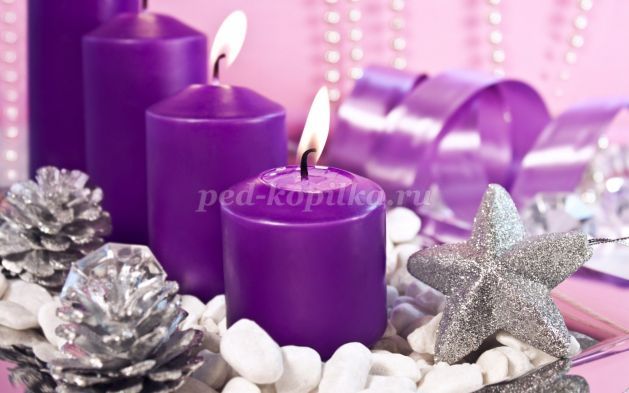 

Цель: Создать у детей, и родителей праздничное настроение, а также научить детей держаться на публике без зажима
Задачи: Научить детей, выразительно читать реплики их героев, развить вокальные и хореографические данные, «Вложить в голову» ребёнка начальные данные об актёрском искусстве, и конечно же снять зажим
Действующие лица: Ведущая - 2, Дед Мороз, Мадам Шапокляк – ВЗРОСЛЫЕ 
Чебурашка, Крокодил Гена, Мальвина, Пьеро, Буратино, Снежинки – девочки (6), Гномы – мальчики (5) Оловянные солдатики (4). – ДЕТИ 

(Звучит торжественная музыка, в зал входит ребёнок) 
Ребёнок: Как приятно, что сегодня 
Гости к нам сюда пришли 
И, не глядя на заботы, 
Час свободный все нашли. 
Будет весело сегодня, 
Не придётся Вам скучать! 
Здравствуй, праздник Новогодний! 
Мы идём тебя встречать! 

1. ВХОД «НОВЫЙ ГОД» 
1-ый ребёнок: Мы в уютном нашем зале 
собирались много раз. 
Звонко музыка звучала, 
удивляя нас подчас. 
2-ой ребёнок: Но сегодня день особый, 
знает каждый из ребят. 
Это праздник новогодний 
к нам приходит в детский сад. 
3-ий ребёнок: Красив наш новогодний зал – 
сверкает все вокруг. 
Мы начинаем карнавал, 
скорей вставайте в круг. 
4-ый ребёнок: Посмотрите, в нашем зале 
за ночь елка расцвела: 
Вся в наряде золотистом, 
На макушке-то – звезда! 
5-ый ребёнок: Дружно за руки возьмемся, 
вокруг елочки пойдем, 
Милой гостье улыбнемся, 
песню радостно споем! 
2. ПЕСНЯ-ХОРОВОД «ГДЕ-ТО ЕЛКА НА ОПУШКЕ» 
(Дети садятся на места) 

Ведущая: Ребята, я думаю, что пора позвонить, 
Одному не молодому дедушке, и позвать его на праздник, 
А кому звонить я не знаю, вы мне сейчас с этим и поможете… 
Ведущая: Лечит маленьких детей, 
Лечит птичек и зверей, 
Сквозь очки свои глядит 
Добрый доктор … 
Дети: Айболит! 
Ведущая: А ему-то будем звонить? 
Дети: Нет! 

Ведущая: Жил на свете волшебник один 
Очень добрый и ласковый джинн 
Но его запечатал в сосуд 
Злой колдун Сулейман ибн Дауд. 
Дети: Старик Хоттабыч 
Ведущая: А ему позвонить надо? 
Дети: Нет! 
Ведущая: Человек не молодой, с симпатичной бородой. 
Привёл с собой за ручку 
К нам на праздник внучку. 
Отвечайте на вопрос: кто же это? 
Дети: Дед Мороз 
Ведущая: А вот ему-то мы и позвоним, вы тогда тихонечко сидите, и никуда не уходите! А я пока дедушке позвоню (Уходит за дверь) 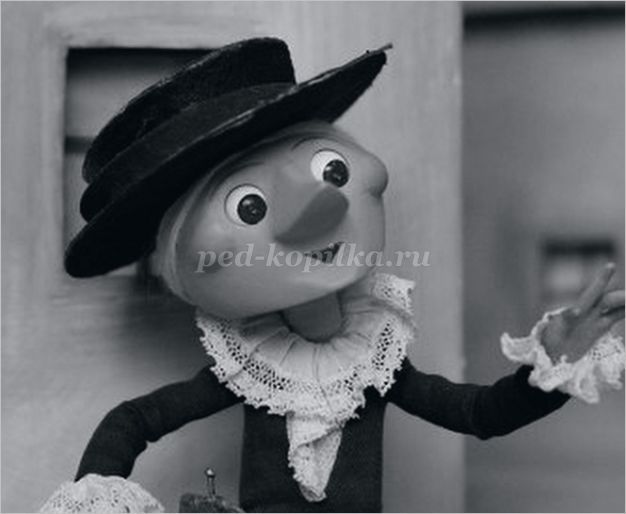 3. ВЫХОД МАДАМ ШАПОКЛЯК 
(Звучит музыка РДШМ «Выход Бабы-Яги, вместо Деда Мороза», выходит Мадам Шапокляк, одетая в костюм Снегурочки, в руках, затаскивает мешок Дед Мороза) 
Мадам Шапокляк: Ой, куды же я попала! 
Что за чудная здесь зала?! 
А кругом народ сидит, да на меня красавицу глядит! 
Ведущая: Ой ребятки, да-к это же Снегурочка к нам на праздник пожаловала, 
Только почему-то она на двести лет постарела. А? (Обращается к Шапокляк) Здравствуйте, Бабушка! 
Мадам Шапокляк: Здраствуйте Дедушка! 
Ведущая: Да-к какая же я вам дедушка?! 
Мадам Шапокляк: А какая я вам Бабушка?! 
Вы мне вообще скажите, куда я попала, а то я мешок в зубы, 
Ноги в руки, и побежала, от Дед Мороза – представляете подарки мои украсть хотел! 
Ведущая: Ребята, это же Шапокляк, она наверняка, пришла к нам на праздник вредить 
Извините, а подарочки-то для кого? 
Мадам Шапокляк: Как для кого – для меня! 
Ведущая: Вы эти подарки у Дед Мороза украли! А ну отдавайте по-хорошему! 
Мадам Шапокляк: А вот и нет! Отдам я вам подарки, только тогда, когда вы мне праздник устроите – песни там, пляски, стишки… 
Ведущая: А если утроим для вас праздник – вы точно подарки отдадите?! 
Мадам Шапокляк: Конечно! Я же сама честность! 
Ведущая: Ну что ребята, устроим праздник для Шапокляк? 
Дети: Да! 
Мадам Шапокляк: Ну тогда будем петь, и танцевать, 
А сейчас стихи читать! 
(Выходят Чебурашка, Крокодил Гена, Буратино, Пьеро, Мальвина – читают стихи) 
Чебурашка: Мое имя - Чебурашка, 
Я такой очаровашка ! 
Меня любят все на свете, 
Даже взрослые и дети. 
Со мной горе - не беда, 
Со мной радостно всегда, 
Я веселый и смешной, 
И навек теперь я твой. 

Крокодил Гена: Я — приятель Чебурашки, 
Знаменитый Крокодил. 
В яркой праздничной рубашке 
К вам на ёлку прикатил. 
Все узнали, несомненно, 
Я — герой мультфильма, Гена! 
Буратино: Я живой! Я говорящий! 
Прямо мальчик настоящий! 
Ведь обычное полено 
Так не вышло бы на сцену! 
Хочешь верь, а хошь не верь, 
Знаю я секрет про дверь! 
У меня от двери той 
Есть свой ключик золотой! 
Пьеро: Я – Пьеро, хожу я в маске, 
Я из итальянской сказки. 
Очень дружен я с Мальвиной 
И с веселым Буратино. 
Я грущу порой, бывает, 
Только, братцы, не сегодня, 
Потому что наступает 
Славный праздник новогодний! 
Мальвина: Я – красавица Мальвина 
С голубыми волосами. 
Мы с Пьеро и Буратино 
Выступаем перед вами. 
Буратино я учила 
Чисто буковки писать, 
Он же сунул нос в чернила 
И испортил всю тетрадь! 
(Ведущая, ушедшая за дверь, выходит в зал) 
Ведущая: О, привет Шапокляк, ты к нам на елку что ли?! 
Мадам Шапокляк: Ага! Это, а ты кто?! Я тебя не знаю! 
Ведущая: Ты не помнишь что ли?! Ты когда в том году на утреннике к папам наших детей приставала – это я тебя взяла за нос, и в полицию отвела! Кстати, совсем недавно, вот примерно час назад, видела, когда на роботу шла, как ты какого-то старичка била, и мешок его тащила! Я ещё подумал – «Дед Мороза бьют» 
Мадам Шапокляк: Нее, это была не я! А вот к папам я больше лезть не буду, я для них в этом году игру приготовила, ну-ка 4 папы выходите! 

4. ИГРА «ТАНЕЦ НА СТУЛЬЯХ» 
(Мадам Шапокляк, берёт 4-х пап из зала, садит на стулья, по разные стороны, играет музыка Верки Сердючки «Розовый свитер», Шапокляк показывает движения, папы повторяют) 

Мадам Шапокляк: Ну, молодцы ваши папы, я прям на сорок лет помолодела! А теперь хочу посмотреть, умеют ли ваши снежинки танцевать, или нет! 

(Выходят 6 снежинок) 
1-я снежинка: Ветер песенку поет 
На лесной опушке, 
Танцевать меня зовет 
В хоровод к подружкам. 
Ветер, ветер, дуй сильней, 
Чтоб плясалось веселей 
2-я снежинка: Мы снежинки, мы пушинки, 
Покружиться мы не прочь. 
Мы снежинки-балеринки, 
Мы танцуем день и ночь. 
3-я снежинка: Мы летим над берёзой, 
Летим над сосной, 
Словно льдинки мы звеним 
В тишине лесной! 
4-я снежинка: Белые снежинки 
Из-за туч летели, 
На мою ладошку 
Отдохнуть присели. 
Я снежинкой колкой 
В праздник наряжусь, 
Под пушистой елкой 
В танце закружусь. 

5. ТАНЕЦ СНЕЖИНОК 
Мадам Шапокляк: Ой, ну прям святые дети, всё умеют! Молодцы повеселили вы меня, 
Но подарки я Вам всё равно не отдам! (Сидит на стуле, смеётся) 

(Выбегает солдатик) 
Солдатик: Стой! Бабуска, стой! 
Ах, опять ты за своё! 
Полюбуйтесь на неё. 
Ты же женщина в годах, 
А всё пакости в мозгах. 
Скорее музыку включайте. 
Танцевать бабку заставляйте. 
Будет музыка играть, а мы попробуем мешок отобрать 
Мадам Шапокляк: Ой, умру сейчас от смеха, 
Люди смотрите! Вот потеха! 
Ты что Солдат Задорный?! или Мистерс Петросян?! 
Да на те забирайте, а подарки я в подвале спрятала, а ключик съела (Ставит мешок на центр зала, развязывает, из мешка вытаскивает тряпки) 
Ведущая: Ах, вот ты какая! Ну всё, ребята, пора бы уже Дед Мороза позвать, давайте наш оркестр сейчас сыграет, Дедушка Мороз услышит, и сразу к нам на праздник придёт 

6. ШУМОВОЙ ОРКЕСТР 
Мадам Шапокляк: Ну и где ваша Дедулька Морозулька?! 
Ведущая: Ребята, давайте громко позовём: «Елки, шишки и иголки – Дед Мороз приди на елку!» 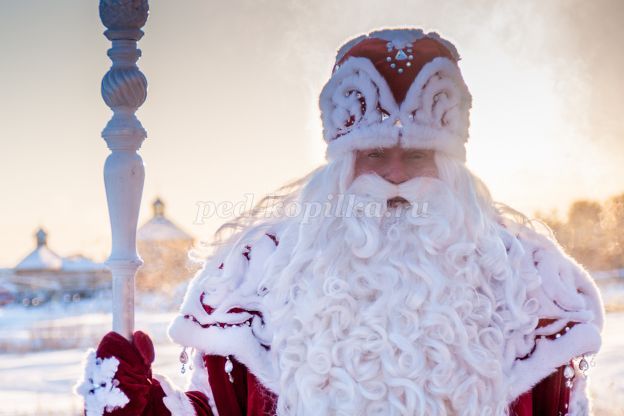 
7. ВЫХОД ДЕД МОРОЗА 
Дед Мороз: Здравствуйте, мои друзья! 
С Новым годом! Вот и я! 
С праздником всех поздравляю 
И хозяев, и гостей, 
Счастья и добра желаю, 
И погожих, ясных дней! 
Слышал, звон я бубенцов, звук я этот уловил, и на праздник поспешил, а как к саду подходил, сразу понял я друзья, что-то тут не ладно, Да вель?! 
Ведущая: Здравствуй Дедушка Мороз, борода и красный нос, 
Ты очень вовремя, Шапокляк, нам праздник испортила, и подарки наши спрятала! 
Дед Мороз: То что праздник испортила, я и так вижу, а вот что подарки спрятала, это ложь! Подарки я в мешок сложил, и на елку притащил 
Мадам Шапокляк: Ой, да ладно вам! Не такая я уж и плохая! Малость подшутила, а ты вообще Дед молчи, на целый час опоздал! 
Дед Мороз: Ой, да что же это делается?! Ты совсем что ли с ума сошла? Ты на улицу погляди, там пробки, все к новому году готовятся, да ещё как полметра пройду, сразу в догонку слышу: «Эй, Дед, давай селфи!», и так каждый год! 
Мадам Шапокляк: Ну-ну, ладно скучно тут у вас, пошла я дальше пакости делать, а вы оставайтесь, чау – Шапокляк ушла (Уходит) 
Дед Мороз: Ну вот пускай и идёт! 
Её уже на выходите полиция ждёт! 
А ну-ка в круг все вставайте, раз, два, три – хоровод заводи! 

8. ХОРОВОД У ЕЛОЧКИ 
Дед Мороз: Ой, а где же моя рукавичка, вы её не видели? 
Ведущая: Видели, только просто так мы тебе её не отдадим. Поиграй с нами. 

9. ИГРА «ПОЙМАЙ РУКАВИЧКУ» 
Дед Мороз: Ох, утомили вы меня, а что это гномики сидят, да на елочку глядят?! 
(Выходят 2 гномика) 

1-й Гном: Возле елки в Новый год 
Водим, водим хоровод. 
Елочка — красавица 
Детям очень нравится. 
2-й Гном: Дедушка, да ты сиди, 
Но ты на елку погляди! 
Елка грустная стоит, огоньками не горит! 
Дед Мороз: Ой, и вправду, «Скажем дружно: раз, два, три – наша елочка гори! 
И потянем ушки вниз – ну-ка, елочка, зажгись!» 
(Елка загорается) 
Ведущая: Ну-ка гномы выходите, и для нас сейчас спляшите! 

10. ТАНЕЦ ГНОМОВ 
1-й Гном: Мы гномы, гномы, гномы. 
Мы с шутками всегда. 
И мы не унываем 
Нигде и никогда. 
2-й Гном: Мы с песенкой весёлой 
Встречаем Новый год. 
Мы гномы, гномы, гномы. 
Весёлый мы народ 
Дед Мороз: Ох, и хорошо вы танцуете! Ребятня, а ребятня, а вы не устали?! 
Дети: НЕТ! 
Дед Мороз: Ну тогда, тогда, тогда, у меня для вас игра! 
Давай посмотрим, кто из вас быстрее всех 
На лыжах кататься умеет? 

11. ИГРА «КТО БЫСТРЕЕ?» 
Дед Мороз: А теперь я с мамами поиграть хочу, позабавимся сейчас. 
То, что киски любят кушать, 
Буду вам я называть. 
Но не нужно долго думать, 
Надо быстро отвечать. 
Будете мяукать если будет «да»,фыркните в ответ если будет «нет» 
Любят кошки молоко… («Мяу!») (говорят мамы) 
Пьют его они легко. («Мяу!») 
Любят очень рыбку… («Мяу!») 
Рогатую улитку… («Фу!») 
Очень любят Кити-кэт… («Мяу!») 
И капусту на обед… («Фу!») 
Очень любят мышек… («Мяу!») 
И компот из шишек… («Фу!») 
Вискас обожают… («Мяу!») 
И ночами лают… («Фу!») 
Дед Мороз: Ну что, со всеми поиграл, и никого не забыл? 
Дети: Да! 
Дед Мороз: А подарки подарил!? 
Дети: НЕТ! 
Дед Мороз: А-а-а, значит видимо забыл! Ну-ка, а где мой большой мешок (смотрит, на елку) А, вот и он (Снимает с елки игрушку в виде маленького мешка) А вот и ваше подарочки! 
Ведущая: Дедушка, ты что, в этот мешочек, разве только одна конфетка влезет, и всё 
Дед Мороз: А это не обычный, а волшебный мешочек, сейчас, мы с вами будем колдовать 
(За елкой уже стоит большой мешок с подарками, Дед Мороз, ходит вокруг елки по залу, и читает заклинание вмести с детьми, а потом выкатывает из-за елки большой мешок) 
Дед Мороз: И так, ваша задача, читать заклинание: «Шишки, елки, зелёные иголки, Дед Морозу помогите, и мешочек утолщите» (Ходит вокруг елки 2-3 раза, и выкатывает мешок) 
Дед Мороз: Ой чудеса, подставляйте все ладошки, дружно шире раздвигайте, да подарки получайте! 
(Раздача подарков) 
Дед Мороз: Ну, что теперь все довольны? 
Пора мне в путь дорогу собираться. 
Ну, а в следующем году 
Я проведать вас зайду. 
Ведущая: Всем подарки вам принёс добрый Дедушка Мороз, 
Жаль, друзья, прощаться надо, всем домой уже пора. 
До свидания, ребята. С новым годом вас, друзья! 
КОНЕЦ